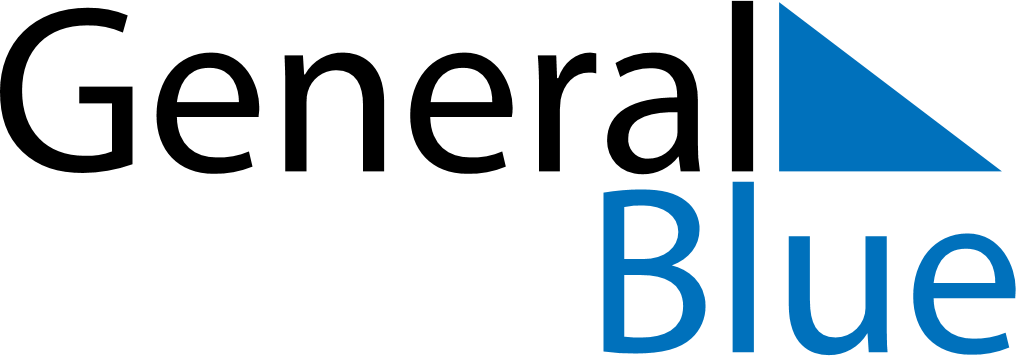 Q2 of 2026LiechtensteinQ2 of 2026LiechtensteinQ2 of 2026LiechtensteinQ2 of 2026LiechtensteinQ2 of 2026LiechtensteinQ2 of 2026LiechtensteinQ2 of 2026LiechtensteinApril 2026April 2026April 2026April 2026April 2026April 2026April 2026April 2026April 2026SundayMondayMondayTuesdayWednesdayThursdayFridaySaturday1234566789101112131314151617181920202122232425262727282930May 2026May 2026May 2026May 2026May 2026May 2026May 2026May 2026May 2026SundayMondayMondayTuesdayWednesdayThursdayFridaySaturday123445678910111112131415161718181920212223242525262728293031June 2026June 2026June 2026June 2026June 2026June 2026June 2026June 2026June 2026SundayMondayMondayTuesdayWednesdayThursdayFridaySaturday11234567889101112131415151617181920212222232425262728292930Apr 3: Good FridayJun 4: Corpus ChristiApr 5: Easter SundayJun 5: FeiertagsbrückeApr 6: Easter MondayMay 1: Labour DayMay 10: Mother’s DayMay 14: Ascension DayMay 15: FeiertagsbrückeMay 24: PentecostMay 25: Whit Monday